О внесении изменений в муниципальную программу «Обеспечение качественными коммунальными услугами населения Тутаевского муниципального района» на 2021-2023 годы, утверждённую постановлением Администрации Тутаевскогомуниципального района от 16.04.2021 № 350-п В соответствии с Федеральным законом от 06.10.2003 № 131-ФЗ     «Об общих принципах организации местного самоуправления                              в Российской Федерации», с постановлением Администрации Тутаевского муниципального района от 21.09.2021 г. № 715-п «Об утверждении Положения о программно-целевом планировании в Тутаевском муниципальном районе и городском поселении Тутаев», Администрация Тутаевского муниципального района ПОСТАНОВЛЯЕТ:Внести в муниципальную Программу «Обеспечение качественными коммунальными услугами населения Тутаевского муниципального района» на 2021-2023 годы, утверждённую постановлением Администрации Тутаевского муниципального района от 16.04.2021 № 350-п (далее – Постановление) следующие изменения: Приложение к Постановлению изложить в редакции приложения к настоящему Постановлению.2. Признать утратившим силу постановление Администрации Тутаевского муниципального района от 03.08.2022 № 594-п «О внесении изменений в муниципальную Программу «Обеспечение качественными коммунальными услугами населения Тутаевского муниципального района» на 2021-2023 годы, утверждённую постановлением Администрации Тутаевского муниципального района от 16.04.2021              № 350-п.  3.    Контроль за исполнением настоящего Постановления оставляю за собой.    4. Настоящее Постановление вступает в силу после его официального опубликования.Временно исполняющий полномочияГлавы Тутаевского муниципального района 		              			       О.В. НизоваПриложение к Постановлению Администрации ТМР                                                                             от 02.02.2023 №75-пПАСПОРТ МУНИЦИПАЛЬНОЙ ПРОГРАММЫ(наименование программы, без указания дат)Общая характеристика сферы реализации муниципальной программыЖилищно-коммунальное хозяйство (далее - ЖКХ) является одной из основных отраслей народного хозяйства Российской Федерации, охватывающей многоотраслевой производственно-технический комплекс, потребность в продукции которого практически не ограничена.Система ЖКХ представлена жилыми, общественными зданиями, эксплуатационными, ремонтно-строительными, транспортными, энергетическими и другими предприятиями, составляющими сложную социально-экономическую систему, от результативности, функционирования которой зависит развитие объектов и состояние среды обитания жителей населённых пунктов района. ЖКХ – это, самостоятельная сфера, основной целью функционирования которой является удовлетворение потребностей населения и предприятий в услугах, обеспечивающих нормальные условия жизни и работы.Стоимость основных фондов отрасли в ТМР составляет около             136,46 млн. рублей. Годовой объем реализации услуг в сфере деятельности ЖКХ превышает 792,4 млн. рублей. В сфере ЖКХ района работает более         470 человек.ЖКХ Тутаевского муниципального района на сегодняшний день включает в себя следующие основные объекты коммунальной инфраструктуры:- 31 котельная и 1 источник комбинированной выработки;- 83,6 километра тепловых сетей,- 122,94 километра водопроводных сетей,- 115,14 километров канализационных сетей;- 258,6 километра газовых сетей.Общая площадь обслуживаемого жилищного фонда составляет более 1034,78 тысяч квадратных метров, из которого около 80 процентов находится в частной собственности. Оборудовано жилищного фонда:- водопроводом – 96,2%;- канализацией – 91,9%;- центральным отоплением – 91,6%;- газом – 85,2%;- горячим водоснабжением – 75,6%.Потребителям района ежегодно реализуется тепловая энергия общей установленной мощностью 251 Гкал/час; 116,5 млрд. кВт/час электроэнергии; около 7 млн. кубических метров природного газа; 5,7 млн. кубических метров воды.           В течение последних лет отрасль претерпевает серьезные изменения, осуществляется её дальнейшее развитие на основе проведения реформирования ЖКХ, являющегося составной частью преобразований экономики района и неразрывно связанного с целями и задачами территориального планирования Тутаевского муниципального района.          Обеспечение населения теплом, водой, электричеством и природным газом является приоритетным и первостепенным для органов местного самоуправления.  Эта важнейшая сфера, наполненная множеством проблем, представляет собой благодатное поле для инноваций и применения специального экономического инструментария.           В сфере ЖКХ существует ряд проблем, обусловленных:- высокой степенью износа основных фондов (износ всех сетей на сегодняшний день официально составляет около 75 %);- неэффективным использованием ресурсов, выраженным в высоких потерях энергоресурсов в процессе их производства и транспортировки до потребителей;- неудовлетворительным финансовым и материальным обеспечением ресурсоснабжающих организаций отрасли;- зависимость от тарифной политики (сдерживание роста тарифов, по причине установления предельного индекса платы граждан за коммунальные услуги);-  дефицит денежных средств; - низкая платежная дисциплина потребителей;- низкий уровень квалификации, дефицит кадров;- невозможность достижения рентабельности отрасли через тарифное регулирование;- наличие законодательных ограничений.          Ситуация усугубляется еще и трудным положением в энергетических системах - процент физического износа коммунальных сетей в районе превышает 70%. Изношенность сетей является причиной сохраняющегося высокого уровня аварийности.          Пути снижения затрат:1. Для повышения качества предоставления коммунальных услуг и эффективности использования ресурсов необходимо обеспечить масштабную реализацию проектов модернизации объектов ЖКХ.2. Приоритетность механизма государственно-частного партнерства (заключения концессионных соглашений), в том числе в части строительства и модернизации объектов ЖКХ, развития инноваций.3. Развитие генерации, в том числе развитие объектов когенерационной энергетики.4. Проведение целенаправленной энергосберегающей политики.          Повышение эффективности в системе управления ЖКХ за счет внедрения современных инновационных технологий.          Снабжение природным газом населенных пунктов Тутаевского муниципального района является важной задачей в развитии района. Значительная доля в топливном балансе приходится на природный газ, используемый, в первую очередь, на нужды населения газифицированных населенных пунктов, а также используемый в сфере энергетики. В Тутаевском муниципальном районе необходимо повышать уровень газификации сельских населенных пунктов, осуществление этой задачи свидетельствует о необходимости продолжения реализации данной программы.Цель, задачи и целевые показатели муниципальной программыРесурсное обеспечение муниципальной программыМеханизм реализации программы и ее ожидаемые конечные результаты Реализация муниципальной целевой программы «Комплексная программа модернизации и реформирования жилищно-коммунального хозяйства Тутаевского муниципального района» направлена на улучшение социально-экономических результатов района и обеспечения жителей района всеми коммунальными услугами нормативного качества и доступной стоимости коммунальных услуг при надежной и эффективной работе коммунальной инфраструктуры.Исполнение Программы будет осуществляться в соответствии с               разработанными мероприятиями.Мероприятия муниципальной программы финансируются из бюджета района в пределах доведенных лимитов бюджетных ассигнований, предусмотренных решением о бюджете Тутаевского муниципального района на текущий финансовый год и плановый период.Мероприятия Программы, финансируемые из бюджетов, реализуются путём заключения муниципальных контрактов (договоров) с подрядными организациями на выполнение работ, в соответствии с Федеральным законом от 05.04.2013 года № 44-ФЗ «О контрактной системе в сфере закупок товаров, работ, услуг для обеспечения государственных и муниципальных нужд».Ответственный исполнитель Программы осуществляет:	                          - рассмотрение результатов указанного мониторинга, принятие корректирующих решений и внесение изменений в мероприятия Программы (при необходимости);-   представление отчётности о ходе реализации Программы;- участие в проведении экспертных проверок хода реализации мероприятий Программы на предмет целевого использования средств;-  подготовку и направление предложений по отбору строек и объектов, софинансируемых из областного и местного бюджетов в соответствии со сроками бюджетного планирования, бюджетной заявки по объектам для включения в проект областной адресной инвестиционной программы на текущий год и плановый период.Исполнители Программы, являясь муниципальными заказчиками, осуществляют:- разработку и обеспечение прохождения экспертизы проектной документации;-   внесение предложений в отраслевые департаменты Ярославской области по объемам бюджетных ассигнований на весь период строительства объектов газоснабжения, с разбивкой по годам и источникам финансирования;-  софинансирование объектов капитального строительства из средств местного бюджета в объеме не менее процентного соотношения расходного обязательства, установленного в соответствии с Методикой предоставления и распределения субсидий из областного бюджета муниципальным образованиям области на реализацию Программы в части мероприятий по газификации; - предоставление правоустанавливающей и разрешительной документации на земельный участок под строительство объекта и подключение к существующим инженерным сетям;-  проведение конкурсных процедур на выполнение работ, оказание услуг на объектах, включенных в Программу, в соответствии с действующим законодательством;- представление отчётности о ходе реализации Программы ответственному исполнителю ежеквартально до 5 числа месяца следующего за отчётным кварталом. Механизм и условия предоставления средств из бюджета Тутаевского муниципального района на реализацию мероприятий Программы в части строительства и реконструкции объектов теплоснабжения и газификации, находящихся в муниципальной собственности: Средства предоставляются с целью выполнения задач по модернизации и развитию систем теплоснабжения и газификации объектов коммунальной инфраструктуры. Средства имеют строго целевое назначение. Адресный перечень объектов капитального строительства муниципальной собственности, на финансирование которых предоставляются средства, утверждается в составе мероприятий МЦП. Предоставление средств осуществляется в следующем порядке: Главный исполнитель программы ежемесячно до 20 числа месяца, предшествующего финансированию, представляют в департамент ЖКХ энергетики и регулирования тарифов Ярославской области на бумажном носителе и в электронном виде заявки на предоставление средств. Остаток неиспользованных средств возвращается в бюджет Ярославской области и бюджеты поселений. Контроль за использованием средств осуществляется в соответствие с действующим законодательством. Мероприятия муниципальной целевой программы «Развитие водоснабжения, водоотведения и очистки сточных вод» финансируются из средств бюджета Тутаевского муниципального района, предусмотренных решениями о бюджете Тутаевского муниципального района, в пределах доведенных лимитов бюджетных ассигнований.Мероприятия Программы, финансируемые из бюджетов, реализуются путём заключения муниципальных контрактов (договоров) с подрядными организациями на выполнение работ, в соответствии с Федеральным законом от 05.04.2013 года № 44-ФЗ «О контрактной системе в сфере закупок товаров, работ, услуг для обеспечения государственных и муниципальных нужд».Исполнитель Программы – МКУ «Центр управления жилищно-коммунальным комплексом Тутаевского муниципального района», осуществляет:- разработку и обеспечение прохождения экспертизы проектной документации;- предоставление правоустанавливающей и разрешительной документации на земельный участок под строительство объекта водоснабжения или водоотведения и подключение к существующим инженерным сетям.- проведение торгово-закупочных процедур на выполнение работ, оказание услуг на объектах, включенных в Программу, в соответствии с действующим законодательством;- заключение договоров на выполнение работ на объектах, включенных в Программу;- строительный надзор за выполнением работ на объектах, включенных в Программу;- предоставление информации о ходе выполнения мероприятий Программы.Участники Программы несут ответственность за своевременную и качественную реализацию порученных им мероприятий.Реализация мероприятий муниципальной целевой программы «Подготовка объектов коммунального хозяйства Тутаевского   муниципального района к работе в осенне-зимних условиях» осуществляется из средств бюджета Тутаевского муниципального района путем предоставления субсидии, а также из средств ресурсоснабжающих предприятий (внебюджетные источники).        Реализацию МЦП предполагается осуществлять на территории Тутаевского муниципального района в соответствии с Порядком предоставления и распределения субсидии на подготовку к осенне-зимнему периоду объектов коммунального назначения в Тутаевском муниципальном районе, проектами и Планом мероприятий по подготовке к зиме объектов коммунального назначения, инженерной инфраструктуры объектов социальной сферы.Ответственный исполнитель МЦП осуществляет:- реализацию Программы и финансирование мероприятий МЦП, включенных в бюджет района, по подготовке сетей и объектов теплоснабжения (в т.ч. горячего водоснабжения), водоснабжения и водоотведения, газоснабжения, наружных электрических сетей в осенне-зимний период;- ежемесячный мониторинг и анализ хода выполнения мероприятий МЦП;- рассмотрение результатов указанного мониторинга, принятие корректирующих решений и внесение изменений в План мероприятия МЦП (при необходимости);- участие в проведении экспертных проверок хода реализации мероприятий ОЗП на предмет целевого использования средств.- разрабатывает порядок предоставления, распределения и расходовании субсидии, положения и другие документы в соответствии с требованиями, установленными статьёй 78 Бюджетного кодекса Российской Федерации.Перечень основных мероприятий (подпрограмм) муниципальной программыПодпрограммы муниципальной программыОсновные мероприятия муниципальной программыРиски реализации муниципальной программы**  раздел заполняется при необходимости внесения данных об угрозах и рисках реализации муниципальной программы в федеральную систему стратегического планирования 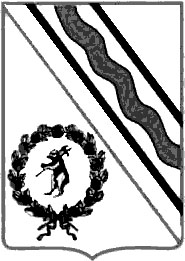 Администрация Тутаевского муниципального районаПОСТАНОВЛЕНИЕот 02.02.2023  № 75-пг. ТутаевМУНИЦИПАЛЬНАЯ ПРОГРАММАМУНИЦИПАЛЬНАЯ ПРОГРАММАТУТАЕВСКОГО МУНИЦИПАЛЬНОГО РАЙОНА(ненужное исключить)(ненужное исключить)«Обеспечение качественными коммунальными услугами населенияТутаевского муниципального района» на 2021-2023 годы«Обеспечение качественными коммунальными услугами населенияТутаевского муниципального района» на 2021-2023 годыСведения об утверждении программы (заполняется при внесении изменений)номер и дата постановления АТМР350-п от 16.04.2021Реестровый номер программы(заполняется при внесении изменений) 31339311027601271323116Куратор муниципальной программы Временно исполняющий полномочия Главы ТМР – О.В. Низова, 8(48533) 2-12-78Ответственный исполнитель муниципальной программыМуниципальное казенное учреждение «Центр управления жилищно-коммунальным комплексом Тутаевского муниципального района» (далее – МКУ «Центр управления ЖКК ТМР») – председатель ликвидационной комиссии Е.В. Иванов, 8(48533) 2-32-62Исполнитель муниципальной программыСпециалист ПТО МКУ «Центр управления ЖКК ТМР» Архиповская Л.В., тел. (48533) 2-37-16Наименование государственной программы, в рамках которой реализуется и софинансируется данная муниципальная программа «Газификация и модернизация жилищно-коммунального хозяйства, промышленных и иных организаций Ярославской области» на 2017-2021 годы.Сроки реализации муниципальной программы2021-2023 годыЦель муниципальной программыПовышение качества и надёжности предоставления жилищно-коммунальных услуг населению Тутаевского муниципального района Ярославской области.Объём финансирования муниципальной программы из всех источников финансирования, в том числе по годам реализации, рублейОбъём финансирования муниципальной программы из всех источников финансирования, в том числе по годам реализации, рублейисточники финансированиявсего 2021 г.(1-ый год реализации)2022 г.(2-ой год реализации)2023 г.(3–ий год реализации)бюджет поселения0,000,000,00-бюджет района21 794 086,256 012 290,2515 781 796,00-областной бюджет7 551 209,007 551 209,000,00-федеральный бюджет0,000,000,00-итого по бюджету29 345 295,2513 563 499,2515 781 796,00-внебюджетные источники126 677 925,5076 958 701,5049 719 224,00-итого по программе156 023 220,7590 522 200,7565 501 020,00-Перечень подпрограмм, входящих в состав муниципальной программы:Перечень подпрограмм, входящих в состав муниципальной программы:Наименование подпрограммы Ответственный исполнитель подпрограммы - наименование организации, должность, Ф.И.О. контактного лица, телефонМуниципальная целевая программа «Развитие водоснабжения, водоотведения и очистки сточных вод» на территории Тутаевского муниципального района на 2021 год.МКУ «Центр управления ЖКК ТМР» – председатель ликвидационной комиссии Е.В. Иванов, 8(48533) 2-32-62Муниципальная целевая программа «Подготовка объектов коммунального хозяйства Тутаевского муниципального района к работе в условиях осенне-зимнего периода» на 2021 год.МКУ «Центр управления ЖКК ТМР» – председатель ликвидационной комиссии Е.В. Иванов, 8(48533) 2-32-62Муниципальная целевая программа «Развитие водоснабжения, водоотведения и очистки сточных вод» на территории Тутаевского муниципального района на 2022 год.МКУ «Центр управления ЖКК ТМР» – председатель ликвидационной комиссии Е.В. Иванов, 8(48533) 2-32-62Муниципальная целевая программа «Подготовка объектов коммунального хозяйства Тутаевского   муниципального района к работе в осенне-зимних условиях» на 2022 год.МКУ «Центр управления ЖКК ТМР» – председатель ликвидационной комиссии Е.В. Иванов, 8(48533) 2-32-62Муниципальная целевая программа «Комплексная программа модернизации и реформирования жилищно-коммунального хозяйства Тутаевского муниципального района» на 2020-2024 год.МКУ «Центр управления ЖКК ТМР» – председатель ликвидационной комиссии Е.В. Иванов, 8(48533) 2-32-62Электронный адрес размещения муниципальной программы в информационно-телекоммуникационной сети «Интернет»http://admtmr.ru/city/strategicheskoe-planirovanie.phpЦель программы:Повышение качества и надёжности предоставления жилищно-коммунальных услуг населению Тутаевского муниципального района Ярославской области.Повышение качества и надёжности предоставления жилищно-коммунальных услуг населению Тутаевского муниципального района Ярославской области.Повышение качества и надёжности предоставления жилищно-коммунальных услуг населению Тутаевского муниципального района Ярославской области.Повышение качества и надёжности предоставления жилищно-коммунальных услуг населению Тутаевского муниципального района Ярославской области.Повышение качества и надёжности предоставления жилищно-коммунальных услуг населению Тутаевского муниципального района Ярославской области.Задачи и целевые показатели программыЗадачи и целевые показатели программыЗадачи и целевые показатели программыЗадачи и целевые показатели программыЗадачи и целевые показатели программыЗадачи и целевые показатели программынаименование целевого показателяединица измерения показателябазовое значение показателяплановое значение показателя на 2021_г.плановое значение показателя на 2022_г.плановое значение показателя на 2023_г.Задача 1:Обеспечение доступности жилищно-коммунальных услуг для населения Тутаевского муниципального района.Обеспечение доступности жилищно-коммунальных услуг для населения Тутаевского муниципального района.Обеспечение доступности жилищно-коммунальных услуг для населения Тутаевского муниципального района.Обеспечение доступности жилищно-коммунальных услуг для населения Тутаевского муниципального района.Обеспечение доступности жилищно-коммунальных услуг для населения Тутаевского муниципального района.Доля населения, проживающего в сельских населенных пунктах, дополнительно имеющего доступ к нецентрализованному водоснабжению за счет реализации проектов по строительству и ремонту общественных колодцев%0-14,00Количество отремонтированных, построенных колодцевед.0-230Общая протяженность газовых сетей Тутаевского муниципального районакм220,8226,3258,60Количество объектов социальной сферы, в которых проводится модернизация ед.0000Количество прекращений предоставления коммунальных услуг на сетях и оборудовании, приводящих к остановам в подаче более 24 часовшт.  4 (отключения)330Количество прекращений подачи тепловой энергии, теплоносителя в результате технологических нарушений на источниках тепловой энергии.шт.  2 (отключения)-10Источник финансированияВсего, тыс. руб.Оценка расходов (руб.) в том числе по годам реализацииОценка расходов (руб.) в том числе по годам реализацииОценка расходов (руб.) в том числе по годам реализацииОценка расходов (руб.) в том числе по годам реализацииОценка расходов (руб.) в том числе по годам реализацииИсточник финансированияВсего, тыс. руб.2020 год (справочно)2021 год2022 год2023 год123456Муниципальная целевая программа «Развитие водоснабжения, водоотведения и очистки сточных вод» на территории Тутаевского муниципального района на 2021 год.бюджет поселения0,00-0,00-бюджет района1 013 049,00-1 013 049,00-областной бюджет0,00-0,00-федеральный бюджет0,00-0,00-итого по бюджету МЦП1 013 049,00-1 013 049,00-внебюджетные источники0,00-0,00-итого по МЦП1 013 049,00-1 013 049,00-Муниципальная целевая программа «Развитие водоснабжения, водоотведения и очистки сточных вод» на территории Тутаевского муниципального района на 2022 год.бюджет поселения0,00--0,00бюджет района1 464 234,00--1 464 234,00областной бюджет0,00--0,00федеральный бюджет0,00--0,00итого по бюджету МЦП1 464 234,00--1 464 234,00внебюджетные источники0,00--0,00итого по МЦП1 464 234,00--1 464 234,00Муниципальная целевая программа «Комплексная программа модернизации и реформирования жилищно-коммунального хозяйства Тутаевского муниципального района» на 2020-2023 годы.бюджет поселения0,000,000,000,00-бюджет района3 890 545,251 439 174,0299 241,253 591 304,00-областной бюджет7 551 209,0010 413 000,007 551 209,00      0,00-федеральный бюджет0,000,000,000,00-итого по бюджету МЦП11 441 754,2511 852 174,007 850 450,253 591 304,00-внебюджетные источники0,000,000,000,00-итого по МЦП11 441 754,2511 852 174,007 850 450,253 591 304,00-Муниципальная целевая программа «Подготовка объектов коммунального хозяйства Тутаевского муниципального района к работе в условиях осенне-зимнего периода» на 2021 годбюджет поселения0,00-0,00--бюджет района4 700 000,00-4 700 000,00--областной бюджет0,00-0,00--федеральный бюджет0,00-0,00--итого по бюджету МЦП4 700 000,00-4 700 000,00--внебюджетные источники76 958 701,50-76 958 701,50--итого по МЦП81 658 701,50-81 658 701,50--Муниципальная целевая программа «Подготовка объектов коммунального хозяйства Тутаевского   муниципального района к работе в осенне-зимних условиях» на 2022 годбюджет поселения0,000--0,000-бюджет района10 726 258,00--10 726 258,00-областной бюджет0,000--0,00-федеральный бюджет0,000--0,00-итого по бюджету МЦП10 726 258,00--10 726 258,00-внебюджетные источники49 719 224,00--49 719 224,00-итого по МЦП60 445 482,00--60 445 482,00-Всего бюджет поселения0,000,000,000,00-бюджет района21 794 086,251 439 174,006 012 290,2515 781 796,00-областной бюджет7 551 209,0010 413 000,007 551 209,000,00-федеральный бюджет 0,000,000,000,00-итого по бюджету программы29 345 295,2511 852 174,0013 563 499,2515 781 796,00-внебюджетные источники126 677 925,500,0076 958 701,5049 719 224,00-итого по муниципальной программе156 023 220,7511 852 174,0090 522 200,7565 501 020,00-Наименование подпрограммы (МЦП, ВЦП)Срок реализации подпрограммыОтветственный исполнитель, контактные данные (ФИО, телефон, e-mail)Дата и номер Постановления АТМР об утверждении подпрограммы Электронный адрес размещения  подпрограммы в сети «Интернет»   Муниципальная целевая программа «Развитие водоснабжения, водоотведения и очистки сточных вод» на территории Тутаевского муниципального района на 2021 год.2021МКУ «Центр управления ЖКК ТМР»), директор МКУ «Центр управления ЖКК ТМР» Соков А.Е.       Тел. (48533) 2-32-6214.04.2021 №341-пhttp://admtmr.ru   Муниципальная целевая программа «Подготовка объектов коммунального хозяйства Тутаевского муниципального района к работе в условиях осенне-зимнего периода» на 2021 год.2021МКУ «Центр управления ЖКК ТМР»), директор МКУ «Центр управления ЖКК ТМР» Соков А.Е.       Тел. (48533) 2-32-6214.04.2021 № 342-пhttp://admtmr.ru  Муниципальная целевая программа «Комплексная программа модернизации и реформирования жилищно-коммунального хозяйства Тутаевского муниципального района» на 2020-2023 год.2020-2023МКУ «Центр управления ЖКК ТМР» – председатель ликвидационной комиссии Е.В. Иванов, 8(48533) 2-32-6217.09.2020 № 618-пhttp://admtmr.ruМуниципальная целевая программа «Развитие водоснабжения, водоотведения и очистки сточных вод» на территории Тутаевского муниципального района на 2022 год.2022МКУ «Центр управления ЖКК ТМР» – председатель ликвидационной комиссии Е.В. Иванов, 8(48533) 2-32-6201.03.2022 № 158-пhttp://admtmr.ruМуниципальная целевая программа «Подготовка объектов коммунального хозяйства Тутаевского   муниципального района к работе в осенне-зимних условиях» на 2022 год.2022МКУ «Центр управления ЖКК ТМР» – председатель ликвидационной комиссии Е.В. Иванов, 8(48533) 2-32-6209.03.2022 № 187-пhttp://admtmr.ru2021 год (1-ый год реализации)2021 год (1-ый год реализации)2021 год (1-ый год реализации)2021 год (1-ый год реализации)2021 год (1-ый год реализации)2021 год (1-ый год реализации)2021 год (1-ый год реализации)2021 год (1-ый год реализации)2021 год (1-ый год реализации)2021 год (1-ый год реализации)2021 год (1-ый год реализации)Наименование основного мероприятия подпрограммыСрок реализации Объем финансирования по мероприятию, руб.Объем финансирования по мероприятию, руб.Объем финансирования по мероприятию, руб.Объем финансирования по мероприятию, руб.Ответственный исполнительОтветственный исполнительОтветственный исполнительОжидаемый результат мероприятияОжидаемый результат мероприятияЗадача 1:Гарантированное обеспечение населения питьевой водой, очистки сточных вод, охраны источников питьевого водоснабжения от загрязненияГарантированное обеспечение населения питьевой водой, очистки сточных вод, охраны источников питьевого водоснабжения от загрязненияГарантированное обеспечение населения питьевой водой, очистки сточных вод, охраны источников питьевого водоснабжения от загрязненияГарантированное обеспечение населения питьевой водой, очистки сточных вод, охраны источников питьевого водоснабжения от загрязненияГарантированное обеспечение населения питьевой водой, очистки сточных вод, охраны источников питьевого водоснабжения от загрязненияГарантированное обеспечение населения питьевой водой, очистки сточных вод, охраны источников питьевого водоснабжения от загрязненияГарантированное обеспечение населения питьевой водой, очистки сточных вод, охраны источников питьевого водоснабжения от загрязненияГарантированное обеспечение населения питьевой водой, очистки сточных вод, охраны источников питьевого водоснабжения от загрязненияГарантированное обеспечение населения питьевой водой, очистки сточных вод, охраны источников питьевого водоснабжения от загрязненияГарантированное обеспечение населения питьевой водой, очистки сточных вод, охраны источников питьевого водоснабжения от загрязненияНаименование основного мероприятия 1Строительство и ремонт общественных колодцев Тутаевского муниципального районабюджет поселениябюджет поселения--МКУ «Центр управления ЖКК ТМР»), директор МКУ «Центр управления ЖКК ТМР» Соков А.Е.       Тел. (48533) 2-32-62МКУ «Центр управления ЖКК ТМР»), директор МКУ «Центр управления ЖКК ТМР» Соков А.Е.       Тел. (48533) 2-32-62МКУ «Центр управления ЖКК ТМР»), директор МКУ «Центр управления ЖКК ТМР» Соков А.Е.       Тел. (48533) 2-32-62Обеспечение населения Тутаевского муниципального района питьевой водой.Обеспечение населения Тутаевского муниципального района питьевой водой.Наименование основного мероприятия 1Строительство и ремонт общественных колодцев Тутаевского муниципального районабюджет районабюджет района1 013 049,001 013 049,00МКУ «Центр управления ЖКК ТМР»), директор МКУ «Центр управления ЖКК ТМР» Соков А.Е.       Тел. (48533) 2-32-62МКУ «Центр управления ЖКК ТМР»), директор МКУ «Центр управления ЖКК ТМР» Соков А.Е.       Тел. (48533) 2-32-62МКУ «Центр управления ЖКК ТМР»), директор МКУ «Центр управления ЖКК ТМР» Соков А.Е.       Тел. (48533) 2-32-62Обеспечение населения Тутаевского муниципального района питьевой водой.Обеспечение населения Тутаевского муниципального района питьевой водой.Наименование основного мероприятия 1Строительство и ремонт общественных колодцев Тутаевского муниципального районаобластной бюджетобластной бюджет--МКУ «Центр управления ЖКК ТМР»), директор МКУ «Центр управления ЖКК ТМР» Соков А.Е.       Тел. (48533) 2-32-62МКУ «Центр управления ЖКК ТМР»), директор МКУ «Центр управления ЖКК ТМР» Соков А.Е.       Тел. (48533) 2-32-62МКУ «Центр управления ЖКК ТМР»), директор МКУ «Центр управления ЖКК ТМР» Соков А.Е.       Тел. (48533) 2-32-62Обеспечение населения Тутаевского муниципального района питьевой водой.Обеспечение населения Тутаевского муниципального района питьевой водой.Наименование основного мероприятия 1Строительство и ремонт общественных колодцев Тутаевского муниципального районафедеральный бюджетфедеральный бюджет--МКУ «Центр управления ЖКК ТМР»), директор МКУ «Центр управления ЖКК ТМР» Соков А.Е.       Тел. (48533) 2-32-62МКУ «Центр управления ЖКК ТМР»), директор МКУ «Центр управления ЖКК ТМР» Соков А.Е.       Тел. (48533) 2-32-62МКУ «Центр управления ЖКК ТМР»), директор МКУ «Центр управления ЖКК ТМР» Соков А.Е.       Тел. (48533) 2-32-62Обеспечение населения Тутаевского муниципального района питьевой водой.Обеспечение населения Тутаевского муниципального района питьевой водой.Наименование основного мероприятия 1Строительство и ремонт общественных колодцев Тутаевского муниципального районаитого по бюджету мероприятияитого по бюджету мероприятия1 013 049,001 013 049,00МКУ «Центр управления ЖКК ТМР»), директор МКУ «Центр управления ЖКК ТМР» Соков А.Е.       Тел. (48533) 2-32-62МКУ «Центр управления ЖКК ТМР»), директор МКУ «Центр управления ЖКК ТМР» Соков А.Е.       Тел. (48533) 2-32-62МКУ «Центр управления ЖКК ТМР»), директор МКУ «Центр управления ЖКК ТМР» Соков А.Е.       Тел. (48533) 2-32-62Обеспечение населения Тутаевского муниципального района питьевой водой.Обеспечение населения Тутаевского муниципального района питьевой водой.Наименование основного мероприятия 1Строительство и ремонт общественных колодцев Тутаевского муниципального районавнебюджетные источникивнебюджетные источники--МКУ «Центр управления ЖКК ТМР»), директор МКУ «Центр управления ЖКК ТМР» Соков А.Е.       Тел. (48533) 2-32-62МКУ «Центр управления ЖКК ТМР»), директор МКУ «Центр управления ЖКК ТМР» Соков А.Е.       Тел. (48533) 2-32-62МКУ «Центр управления ЖКК ТМР»), директор МКУ «Центр управления ЖКК ТМР» Соков А.Е.       Тел. (48533) 2-32-62Обеспечение населения Тутаевского муниципального района питьевой водой.Обеспечение населения Тутаевского муниципального района питьевой водой.Наименование основного мероприятия 1Строительство и ремонт общественных колодцев Тутаевского муниципального районаитого по мероприятиюитого по мероприятию1 013 049,001 013 049,00МКУ «Центр управления ЖКК ТМР»), директор МКУ «Центр управления ЖКК ТМР» Соков А.Е.       Тел. (48533) 2-32-62МКУ «Центр управления ЖКК ТМР»), директор МКУ «Центр управления ЖКК ТМР» Соков А.Е.       Тел. (48533) 2-32-62МКУ «Центр управления ЖКК ТМР»), директор МКУ «Центр управления ЖКК ТМР» Соков А.Е.       Тел. (48533) 2-32-62Обеспечение населения Тутаевского муниципального района питьевой водой.Обеспечение населения Тутаевского муниципального района питьевой водой.Задача 2:Повышение уровня газификации жилищного фонда населенных пунктов, путем строительства межпоселковых газопроводов и распределительных газовых сетейПовышение уровня газификации жилищного фонда населенных пунктов, путем строительства межпоселковых газопроводов и распределительных газовых сетейПовышение уровня газификации жилищного фонда населенных пунктов, путем строительства межпоселковых газопроводов и распределительных газовых сетейПовышение уровня газификации жилищного фонда населенных пунктов, путем строительства межпоселковых газопроводов и распределительных газовых сетейПовышение уровня газификации жилищного фонда населенных пунктов, путем строительства межпоселковых газопроводов и распределительных газовых сетейПовышение уровня газификации жилищного фонда населенных пунктов, путем строительства межпоселковых газопроводов и распределительных газовых сетейПовышение уровня газификации жилищного фонда населенных пунктов, путем строительства межпоселковых газопроводов и распределительных газовых сетейПовышение уровня газификации жилищного фонда населенных пунктов, путем строительства межпоселковых газопроводов и распределительных газовых сетейПовышение уровня газификации жилищного фонда населенных пунктов, путем строительства межпоселковых газопроводов и распределительных газовых сетейПовышение уровня газификации жилищного фонда населенных пунктов, путем строительства межпоселковых газопроводов и распределительных газовых сетейНаименование основного мероприятия 2  Строительство межпоселковых газопроводов и распределительных газовых сетейбюджет поселениябюджет поселения--МКУ «Центр управления ЖКК ТМР»), директор МКУ «Центр управления ЖКК ТМР» Соков А.Е.       Тел. (48533) 2-32-62МКУ «Центр управления ЖКК ТМР»), директор МКУ «Центр управления ЖКК ТМР» Соков А.Е.       Тел. (48533) 2-32-62МКУ «Центр управления ЖКК ТМР»), директор МКУ «Центр управления ЖКК ТМР» Соков А.Е.       Тел. (48533) 2-32-62Обеспечение населения Тутаевского муниципального района природным газом.Обеспечение населения Тутаевского муниципального района природным газом.Наименование основного мероприятия 2  Строительство межпоселковых газопроводов и распределительных газовых сетейбюджет районабюджет района299 241,25299 241,25МКУ «Центр управления ЖКК ТМР»), директор МКУ «Центр управления ЖКК ТМР» Соков А.Е.       Тел. (48533) 2-32-62МКУ «Центр управления ЖКК ТМР»), директор МКУ «Центр управления ЖКК ТМР» Соков А.Е.       Тел. (48533) 2-32-62МКУ «Центр управления ЖКК ТМР»), директор МКУ «Центр управления ЖКК ТМР» Соков А.Е.       Тел. (48533) 2-32-62Обеспечение населения Тутаевского муниципального района природным газом.Обеспечение населения Тутаевского муниципального района природным газом.Наименование основного мероприятия 2  Строительство межпоселковых газопроводов и распределительных газовых сетейобластной бюджетобластной бюджет7 551 209,007 551 209,00МКУ «Центр управления ЖКК ТМР»), директор МКУ «Центр управления ЖКК ТМР» Соков А.Е.       Тел. (48533) 2-32-62МКУ «Центр управления ЖКК ТМР»), директор МКУ «Центр управления ЖКК ТМР» Соков А.Е.       Тел. (48533) 2-32-62МКУ «Центр управления ЖКК ТМР»), директор МКУ «Центр управления ЖКК ТМР» Соков А.Е.       Тел. (48533) 2-32-62Обеспечение населения Тутаевского муниципального района природным газом.Обеспечение населения Тутаевского муниципального района природным газом.Наименование основного мероприятия 2  Строительство межпоселковых газопроводов и распределительных газовых сетейфедеральный бюджетфедеральный бюджет--МКУ «Центр управления ЖКК ТМР»), директор МКУ «Центр управления ЖКК ТМР» Соков А.Е.       Тел. (48533) 2-32-62МКУ «Центр управления ЖКК ТМР»), директор МКУ «Центр управления ЖКК ТМР» Соков А.Е.       Тел. (48533) 2-32-62МКУ «Центр управления ЖКК ТМР»), директор МКУ «Центр управления ЖКК ТМР» Соков А.Е.       Тел. (48533) 2-32-62Обеспечение населения Тутаевского муниципального района природным газом.Обеспечение населения Тутаевского муниципального района природным газом.Наименование основного мероприятия 2  Строительство межпоселковых газопроводов и распределительных газовых сетейитого по бюджету мероприятияитого по бюджету мероприятия7 850 450,257 850 450,25МКУ «Центр управления ЖКК ТМР»), директор МКУ «Центр управления ЖКК ТМР» Соков А.Е.       Тел. (48533) 2-32-62МКУ «Центр управления ЖКК ТМР»), директор МКУ «Центр управления ЖКК ТМР» Соков А.Е.       Тел. (48533) 2-32-62МКУ «Центр управления ЖКК ТМР»), директор МКУ «Центр управления ЖКК ТМР» Соков А.Е.       Тел. (48533) 2-32-62Обеспечение населения Тутаевского муниципального района природным газом.Обеспечение населения Тутаевского муниципального района природным газом.Наименование основного мероприятия 2  Строительство межпоселковых газопроводов и распределительных газовых сетейвнебюджетные источникивнебюджетные источники--МКУ «Центр управления ЖКК ТМР»), директор МКУ «Центр управления ЖКК ТМР» Соков А.Е.       Тел. (48533) 2-32-62МКУ «Центр управления ЖКК ТМР»), директор МКУ «Центр управления ЖКК ТМР» Соков А.Е.       Тел. (48533) 2-32-62МКУ «Центр управления ЖКК ТМР»), директор МКУ «Центр управления ЖКК ТМР» Соков А.Е.       Тел. (48533) 2-32-62Обеспечение населения Тутаевского муниципального района природным газом.Обеспечение населения Тутаевского муниципального района природным газом.Наименование основного мероприятия 2  Строительство межпоселковых газопроводов и распределительных газовых сетейитого по мероприятиюитого по мероприятию7 850 450,257 850 450,25МКУ «Центр управления ЖКК ТМР»), директор МКУ «Центр управления ЖКК ТМР» Соков А.Е.       Тел. (48533) 2-32-62МКУ «Центр управления ЖКК ТМР»), директор МКУ «Центр управления ЖКК ТМР» Соков А.Е.       Тел. (48533) 2-32-62МКУ «Центр управления ЖКК ТМР»), директор МКУ «Центр управления ЖКК ТМР» Соков А.Е.       Тел. (48533) 2-32-62Обеспечение населения Тутаевского муниципального района природным газом.Обеспечение населения Тутаевского муниципального района природным газом.Задача 3:Повышение качества услуг в результате проведения ремонтов объектов коммунального назначения, расположенных в Тутаевском муниципальном районе.Повышение качества услуг в результате проведения ремонтов объектов коммунального назначения, расположенных в Тутаевском муниципальном районе.Повышение качества услуг в результате проведения ремонтов объектов коммунального назначения, расположенных в Тутаевском муниципальном районе.Повышение качества услуг в результате проведения ремонтов объектов коммунального назначения, расположенных в Тутаевском муниципальном районе.Повышение качества услуг в результате проведения ремонтов объектов коммунального назначения, расположенных в Тутаевском муниципальном районе.Повышение качества услуг в результате проведения ремонтов объектов коммунального назначения, расположенных в Тутаевском муниципальном районе.Повышение качества услуг в результате проведения ремонтов объектов коммунального назначения, расположенных в Тутаевском муниципальном районе.Повышение качества услуг в результате проведения ремонтов объектов коммунального назначения, расположенных в Тутаевском муниципальном районе.Повышение качества услуг в результате проведения ремонтов объектов коммунального назначения, расположенных в Тутаевском муниципальном районе.Повышение качества услуг в результате проведения ремонтов объектов коммунального назначения, расположенных в Тутаевском муниципальном районе.Наименование основного мероприятия 3  Качественное обеспечение тепловой энергией населения Тутаевского муниципального районабюджет поселениябюджет поселения--МКУ «Центр управления ЖКК ТМР»), директор МКУ «Центр управления ЖКК ТМР» Соков А.Е.       Тел. (48533) 2-32-62МКУ «Центр управления ЖКК ТМР»), директор МКУ «Центр управления ЖКК ТМР» Соков А.Е.       Тел. (48533) 2-32-62МКУ «Центр управления ЖКК ТМР»), директор МКУ «Центр управления ЖКК ТМР» Соков А.Е.       Тел. (48533) 2-32-62Обеспечение населения Тутаевского муниципального района качественными коммунальными услугами во время прохождения осенне-зимнего периодаНаименование основного мероприятия 3  Качественное обеспечение тепловой энергией населения Тутаевского муниципального районабюджет районабюджет района4 700 000,004 700 000,00МКУ «Центр управления ЖКК ТМР»), директор МКУ «Центр управления ЖКК ТМР» Соков А.Е.       Тел. (48533) 2-32-62МКУ «Центр управления ЖКК ТМР»), директор МКУ «Центр управления ЖКК ТМР» Соков А.Е.       Тел. (48533) 2-32-62МКУ «Центр управления ЖКК ТМР»), директор МКУ «Центр управления ЖКК ТМР» Соков А.Е.       Тел. (48533) 2-32-62Обеспечение населения Тутаевского муниципального района качественными коммунальными услугами во время прохождения осенне-зимнего периодаНаименование основного мероприятия 3  Качественное обеспечение тепловой энергией населения Тутаевского муниципального районаобластной бюджетобластной бюджет--МКУ «Центр управления ЖКК ТМР»), директор МКУ «Центр управления ЖКК ТМР» Соков А.Е.       Тел. (48533) 2-32-62МКУ «Центр управления ЖКК ТМР»), директор МКУ «Центр управления ЖКК ТМР» Соков А.Е.       Тел. (48533) 2-32-62МКУ «Центр управления ЖКК ТМР»), директор МКУ «Центр управления ЖКК ТМР» Соков А.Е.       Тел. (48533) 2-32-62Обеспечение населения Тутаевского муниципального района качественными коммунальными услугами во время прохождения осенне-зимнего периодаНаименование основного мероприятия 3  Качественное обеспечение тепловой энергией населения Тутаевского муниципального районафедеральный бюджетфедеральный бюджет--МКУ «Центр управления ЖКК ТМР»), директор МКУ «Центр управления ЖКК ТМР» Соков А.Е.       Тел. (48533) 2-32-62МКУ «Центр управления ЖКК ТМР»), директор МКУ «Центр управления ЖКК ТМР» Соков А.Е.       Тел. (48533) 2-32-62МКУ «Центр управления ЖКК ТМР»), директор МКУ «Центр управления ЖКК ТМР» Соков А.Е.       Тел. (48533) 2-32-62Обеспечение населения Тутаевского муниципального района качественными коммунальными услугами во время прохождения осенне-зимнего периодаНаименование основного мероприятия 3  Качественное обеспечение тепловой энергией населения Тутаевского муниципального районаитого по бюджету мероприятияитого по бюджету мероприятия4 700 000,004 700 000,00МКУ «Центр управления ЖКК ТМР»), директор МКУ «Центр управления ЖКК ТМР» Соков А.Е.       Тел. (48533) 2-32-62МКУ «Центр управления ЖКК ТМР»), директор МКУ «Центр управления ЖКК ТМР» Соков А.Е.       Тел. (48533) 2-32-62МКУ «Центр управления ЖКК ТМР»), директор МКУ «Центр управления ЖКК ТМР» Соков А.Е.       Тел. (48533) 2-32-62Обеспечение населения Тутаевского муниципального района качественными коммунальными услугами во время прохождения осенне-зимнего периодаНаименование основного мероприятия 3  Качественное обеспечение тепловой энергией населения Тутаевского муниципального районавнебюджетные источникивнебюджетные источники76 958 701,5076 958 701,50МКУ «Центр управления ЖКК ТМР»), директор МКУ «Центр управления ЖКК ТМР» Соков А.Е.       Тел. (48533) 2-32-62МКУ «Центр управления ЖКК ТМР»), директор МКУ «Центр управления ЖКК ТМР» Соков А.Е.       Тел. (48533) 2-32-62МКУ «Центр управления ЖКК ТМР»), директор МКУ «Центр управления ЖКК ТМР» Соков А.Е.       Тел. (48533) 2-32-62Обеспечение населения Тутаевского муниципального района качественными коммунальными услугами во время прохождения осенне-зимнего периодаНаименование основного мероприятия 3  Качественное обеспечение тепловой энергией населения Тутаевского муниципального районаитого по мероприятиюитого по мероприятию81 658 701,5081 658 701,50МКУ «Центр управления ЖКК ТМР»), директор МКУ «Центр управления ЖКК ТМР» Соков А.Е.       Тел. (48533) 2-32-62МКУ «Центр управления ЖКК ТМР»), директор МКУ «Центр управления ЖКК ТМР» Соков А.Е.       Тел. (48533) 2-32-62МКУ «Центр управления ЖКК ТМР»), директор МКУ «Центр управления ЖКК ТМР» Соков А.Е.       Тел. (48533) 2-32-62Обеспечение населения Тутаевского муниципального района качественными коммунальными услугами во время прохождения осенне-зимнего периода2022 год (2-ой год реализации)2022 год (2-ой год реализации)2022 год (2-ой год реализации)2022 год (2-ой год реализации)2022 год (2-ой год реализации)2022 год (2-ой год реализации)2022 год (2-ой год реализации)2022 год (2-ой год реализации)2022 год (2-ой год реализации)2022 год (2-ой год реализации)2022 год (2-ой год реализации)Наименование основного мероприятия подпрограммыСрок реализации Объем финансирования по мероприятию, руб.Объем финансирования по мероприятию, руб.Объем финансирования по мероприятию, руб.Объем финансирования по мероприятию, руб.Ответственный исполнительОтветственный исполнительОтветственный исполнительОжидаемый результат мероприятияОжидаемый результат мероприятияЗадача 1:Гарантированное обеспечение населения питьевой водой, очистки сточных вод, охраны источников питьевого водоснабжения от загрязненияГарантированное обеспечение населения питьевой водой, очистки сточных вод, охраны источников питьевого водоснабжения от загрязненияГарантированное обеспечение населения питьевой водой, очистки сточных вод, охраны источников питьевого водоснабжения от загрязненияГарантированное обеспечение населения питьевой водой, очистки сточных вод, охраны источников питьевого водоснабжения от загрязненияГарантированное обеспечение населения питьевой водой, очистки сточных вод, охраны источников питьевого водоснабжения от загрязненияГарантированное обеспечение населения питьевой водой, очистки сточных вод, охраны источников питьевого водоснабжения от загрязненияГарантированное обеспечение населения питьевой водой, очистки сточных вод, охраны источников питьевого водоснабжения от загрязненияГарантированное обеспечение населения питьевой водой, очистки сточных вод, охраны источников питьевого водоснабжения от загрязненияГарантированное обеспечение населения питьевой водой, очистки сточных вод, охраны источников питьевого водоснабжения от загрязненияГарантированное обеспечение населения питьевой водой, очистки сточных вод, охраны источников питьевого водоснабжения от загрязненияНаименование основного мероприятия 1 Строительство и ремонт общественных колодцев Тутаевского муниципального районабюджет поселениябюджет поселения--МКУ «Центр управления ЖКК ТМР» – председатель ликвидационной комиссии Е.В. Иванов, 8(48533) 2-32-62МКУ «Центр управления ЖКК ТМР» – председатель ликвидационной комиссии Е.В. Иванов, 8(48533) 2-32-62МКУ «Центр управления ЖКК ТМР» – председатель ликвидационной комиссии Е.В. Иванов, 8(48533) 2-32-62Обеспечение населения Тутаевского муниципального района питьевой водой.Обеспечение населения Тутаевского муниципального района питьевой водой.Наименование основного мероприятия 1 Строительство и ремонт общественных колодцев Тутаевского муниципального районабюджет районабюджет района1 464 234,001 464 234,00МКУ «Центр управления ЖКК ТМР» – председатель ликвидационной комиссии Е.В. Иванов, 8(48533) 2-32-62МКУ «Центр управления ЖКК ТМР» – председатель ликвидационной комиссии Е.В. Иванов, 8(48533) 2-32-62МКУ «Центр управления ЖКК ТМР» – председатель ликвидационной комиссии Е.В. Иванов, 8(48533) 2-32-62Обеспечение населения Тутаевского муниципального района питьевой водой.Обеспечение населения Тутаевского муниципального района питьевой водой.Наименование основного мероприятия 1 Строительство и ремонт общественных колодцев Тутаевского муниципального районаобластной бюджетобластной бюджет--МКУ «Центр управления ЖКК ТМР» – председатель ликвидационной комиссии Е.В. Иванов, 8(48533) 2-32-62МКУ «Центр управления ЖКК ТМР» – председатель ликвидационной комиссии Е.В. Иванов, 8(48533) 2-32-62МКУ «Центр управления ЖКК ТМР» – председатель ликвидационной комиссии Е.В. Иванов, 8(48533) 2-32-62Обеспечение населения Тутаевского муниципального района питьевой водой.Обеспечение населения Тутаевского муниципального района питьевой водой.Наименование основного мероприятия 1 Строительство и ремонт общественных колодцев Тутаевского муниципального районафедеральный бюджетфедеральный бюджет--МКУ «Центр управления ЖКК ТМР» – председатель ликвидационной комиссии Е.В. Иванов, 8(48533) 2-32-62МКУ «Центр управления ЖКК ТМР» – председатель ликвидационной комиссии Е.В. Иванов, 8(48533) 2-32-62МКУ «Центр управления ЖКК ТМР» – председатель ликвидационной комиссии Е.В. Иванов, 8(48533) 2-32-62Обеспечение населения Тутаевского муниципального района питьевой водой.Обеспечение населения Тутаевского муниципального района питьевой водой.Наименование основного мероприятия 1 Строительство и ремонт общественных колодцев Тутаевского муниципального районаитого по бюджету мероприятияитого по бюджету мероприятия1 464 234,001 464 234,00МКУ «Центр управления ЖКК ТМР» – председатель ликвидационной комиссии Е.В. Иванов, 8(48533) 2-32-62МКУ «Центр управления ЖКК ТМР» – председатель ликвидационной комиссии Е.В. Иванов, 8(48533) 2-32-62МКУ «Центр управления ЖКК ТМР» – председатель ликвидационной комиссии Е.В. Иванов, 8(48533) 2-32-62Обеспечение населения Тутаевского муниципального района питьевой водой.Обеспечение населения Тутаевского муниципального района питьевой водой.Наименование основного мероприятия 1 Строительство и ремонт общественных колодцев Тутаевского муниципального районавнебюджетные источникивнебюджетные источники--МКУ «Центр управления ЖКК ТМР» – председатель ликвидационной комиссии Е.В. Иванов, 8(48533) 2-32-62МКУ «Центр управления ЖКК ТМР» – председатель ликвидационной комиссии Е.В. Иванов, 8(48533) 2-32-62МКУ «Центр управления ЖКК ТМР» – председатель ликвидационной комиссии Е.В. Иванов, 8(48533) 2-32-62Обеспечение населения Тутаевского муниципального района питьевой водой.Обеспечение населения Тутаевского муниципального района питьевой водой.Наименование основного мероприятия 1 Строительство и ремонт общественных колодцев Тутаевского муниципального районаитого по мероприятиюитого по мероприятию1 464 234,001 464 234,00МКУ «Центр управления ЖКК ТМР» – председатель ликвидационной комиссии Е.В. Иванов, 8(48533) 2-32-62МКУ «Центр управления ЖКК ТМР» – председатель ликвидационной комиссии Е.В. Иванов, 8(48533) 2-32-62МКУ «Центр управления ЖКК ТМР» – председатель ликвидационной комиссии Е.В. Иванов, 8(48533) 2-32-62Обеспечение населения Тутаевского муниципального района питьевой водой.Обеспечение населения Тутаевского муниципального района питьевой водой.Задача 2:Повышение уровня газификации жилищного фонда населенных пунктов, путем строительства межпоселковых газопроводов и распределительных газовых сетейПовышение уровня газификации жилищного фонда населенных пунктов, путем строительства межпоселковых газопроводов и распределительных газовых сетейПовышение уровня газификации жилищного фонда населенных пунктов, путем строительства межпоселковых газопроводов и распределительных газовых сетейПовышение уровня газификации жилищного фонда населенных пунктов, путем строительства межпоселковых газопроводов и распределительных газовых сетейПовышение уровня газификации жилищного фонда населенных пунктов, путем строительства межпоселковых газопроводов и распределительных газовых сетейПовышение уровня газификации жилищного фонда населенных пунктов, путем строительства межпоселковых газопроводов и распределительных газовых сетейПовышение уровня газификации жилищного фонда населенных пунктов, путем строительства межпоселковых газопроводов и распределительных газовых сетейПовышение уровня газификации жилищного фонда населенных пунктов, путем строительства межпоселковых газопроводов и распределительных газовых сетейПовышение уровня газификации жилищного фонда населенных пунктов, путем строительства межпоселковых газопроводов и распределительных газовых сетейПовышение уровня газификации жилищного фонда населенных пунктов, путем строительства межпоселковых газопроводов и распределительных газовых сетейНаименование основного мероприятия 1 Строительство межпоселковых газопроводов и распределительных газовых сетейбюджет поселениябюджет поселения--МКУ «Центр управления ЖКК ТМР» – председатель ликвидационной комиссии Е.В. Иванов, 8(48533) 2-32-62МКУ «Центр управления ЖКК ТМР» – председатель ликвидационной комиссии Е.В. Иванов, 8(48533) 2-32-62МКУ «Центр управления ЖКК ТМР» – председатель ликвидационной комиссии Е.В. Иванов, 8(48533) 2-32-62Обеспечение населения Тутаевского муниципального района природным газом.Обеспечение населения Тутаевского муниципального района природным газом.Наименование основного мероприятия 1 Строительство межпоселковых газопроводов и распределительных газовых сетейбюджет районабюджет района3 591 304,003 591 304,00МКУ «Центр управления ЖКК ТМР» – председатель ликвидационной комиссии Е.В. Иванов, 8(48533) 2-32-62МКУ «Центр управления ЖКК ТМР» – председатель ликвидационной комиссии Е.В. Иванов, 8(48533) 2-32-62МКУ «Центр управления ЖКК ТМР» – председатель ликвидационной комиссии Е.В. Иванов, 8(48533) 2-32-62Обеспечение населения Тутаевского муниципального района природным газом.Обеспечение населения Тутаевского муниципального района природным газом.Наименование основного мероприятия 1 Строительство межпоселковых газопроводов и распределительных газовых сетейобластной бюджетобластной бюджет--МКУ «Центр управления ЖКК ТМР» – председатель ликвидационной комиссии Е.В. Иванов, 8(48533) 2-32-62МКУ «Центр управления ЖКК ТМР» – председатель ликвидационной комиссии Е.В. Иванов, 8(48533) 2-32-62МКУ «Центр управления ЖКК ТМР» – председатель ликвидационной комиссии Е.В. Иванов, 8(48533) 2-32-62Обеспечение населения Тутаевского муниципального района природным газом.Обеспечение населения Тутаевского муниципального района природным газом.Наименование основного мероприятия 1 Строительство межпоселковых газопроводов и распределительных газовых сетейфедеральный бюджетфедеральный бюджет--МКУ «Центр управления ЖКК ТМР» – председатель ликвидационной комиссии Е.В. Иванов, 8(48533) 2-32-62МКУ «Центр управления ЖКК ТМР» – председатель ликвидационной комиссии Е.В. Иванов, 8(48533) 2-32-62МКУ «Центр управления ЖКК ТМР» – председатель ликвидационной комиссии Е.В. Иванов, 8(48533) 2-32-62Обеспечение населения Тутаевского муниципального района природным газом.Обеспечение населения Тутаевского муниципального района природным газом.Наименование основного мероприятия 1 Строительство межпоселковых газопроводов и распределительных газовых сетейитого по бюджету мероприятияитого по бюджету мероприятия3 591 304,003 591 304,00МКУ «Центр управления ЖКК ТМР» – председатель ликвидационной комиссии Е.В. Иванов, 8(48533) 2-32-62МКУ «Центр управления ЖКК ТМР» – председатель ликвидационной комиссии Е.В. Иванов, 8(48533) 2-32-62МКУ «Центр управления ЖКК ТМР» – председатель ликвидационной комиссии Е.В. Иванов, 8(48533) 2-32-62Обеспечение населения Тутаевского муниципального района природным газом.Обеспечение населения Тутаевского муниципального района природным газом.Наименование основного мероприятия 1 Строительство межпоселковых газопроводов и распределительных газовых сетейвнебюджетные источникивнебюджетные источники--МКУ «Центр управления ЖКК ТМР» – председатель ликвидационной комиссии Е.В. Иванов, 8(48533) 2-32-62МКУ «Центр управления ЖКК ТМР» – председатель ликвидационной комиссии Е.В. Иванов, 8(48533) 2-32-62МКУ «Центр управления ЖКК ТМР» – председатель ликвидационной комиссии Е.В. Иванов, 8(48533) 2-32-62Обеспечение населения Тутаевского муниципального района природным газом.Обеспечение населения Тутаевского муниципального района природным газом.Наименование основного мероприятия 1 Строительство межпоселковых газопроводов и распределительных газовых сетейитого по мероприятиюитого по мероприятию3 591 304,003 591 304,00МКУ «Центр управления ЖКК ТМР» – председатель ликвидационной комиссии Е.В. Иванов, 8(48533) 2-32-62МКУ «Центр управления ЖКК ТМР» – председатель ликвидационной комиссии Е.В. Иванов, 8(48533) 2-32-62МКУ «Центр управления ЖКК ТМР» – председатель ликвидационной комиссии Е.В. Иванов, 8(48533) 2-32-62Обеспечение населения Тутаевского муниципального района природным газом.Обеспечение населения Тутаевского муниципального района природным газом.Задача 3:Повышение качества услуг в результате проведения ремонтов объектов коммунального назначения, расположенных на территории Тутаевского муниципального района, оплаты топливно-энергетических ресурсов.Повышение качества услуг в результате проведения ремонтов объектов коммунального назначения, расположенных на территории Тутаевского муниципального района, оплаты топливно-энергетических ресурсов.Повышение качества услуг в результате проведения ремонтов объектов коммунального назначения, расположенных на территории Тутаевского муниципального района, оплаты топливно-энергетических ресурсов.Повышение качества услуг в результате проведения ремонтов объектов коммунального назначения, расположенных на территории Тутаевского муниципального района, оплаты топливно-энергетических ресурсов.Повышение качества услуг в результате проведения ремонтов объектов коммунального назначения, расположенных на территории Тутаевского муниципального района, оплаты топливно-энергетических ресурсов.Повышение качества услуг в результате проведения ремонтов объектов коммунального назначения, расположенных на территории Тутаевского муниципального района, оплаты топливно-энергетических ресурсов.Повышение качества услуг в результате проведения ремонтов объектов коммунального назначения, расположенных на территории Тутаевского муниципального района, оплаты топливно-энергетических ресурсов.Повышение качества услуг в результате проведения ремонтов объектов коммунального назначения, расположенных на территории Тутаевского муниципального района, оплаты топливно-энергетических ресурсов.Повышение качества услуг в результате проведения ремонтов объектов коммунального назначения, расположенных на территории Тутаевского муниципального района, оплаты топливно-энергетических ресурсов.Повышение качества услуг в результате проведения ремонтов объектов коммунального назначения, расположенных на территории Тутаевского муниципального района, оплаты топливно-энергетических ресурсов.Наименование основного мероприятия 3  Качественное обеспечение тепловой энергией населения Тутаевского муниципального районабюджет поселениябюджет поселения--МКУ «Центр управления ЖКК ТМР» – председатель ликвидационной комиссии Е.В. Иванов, 8(48533) 2-32-62Обеспечение населения Тутаевского муниципального района качественными коммунальными услугами во время прохождения осенне-зимнего периодаОбеспечение населения Тутаевского муниципального района качественными коммунальными услугами во время прохождения осенне-зимнего периодаОбеспечение населения Тутаевского муниципального района качественными коммунальными услугами во время прохождения осенне-зимнего периодаНаименование основного мероприятия 3  Качественное обеспечение тепловой энергией населения Тутаевского муниципального районабюджет районабюджет района10 726 258,0010 726 258,00МКУ «Центр управления ЖКК ТМР» – председатель ликвидационной комиссии Е.В. Иванов, 8(48533) 2-32-62Обеспечение населения Тутаевского муниципального района качественными коммунальными услугами во время прохождения осенне-зимнего периодаОбеспечение населения Тутаевского муниципального района качественными коммунальными услугами во время прохождения осенне-зимнего периодаОбеспечение населения Тутаевского муниципального района качественными коммунальными услугами во время прохождения осенне-зимнего периодаНаименование основного мероприятия 3  Качественное обеспечение тепловой энергией населения Тутаевского муниципального районаобластной бюджетобластной бюджет--МКУ «Центр управления ЖКК ТМР» – председатель ликвидационной комиссии Е.В. Иванов, 8(48533) 2-32-62Обеспечение населения Тутаевского муниципального района качественными коммунальными услугами во время прохождения осенне-зимнего периодаОбеспечение населения Тутаевского муниципального района качественными коммунальными услугами во время прохождения осенне-зимнего периодаОбеспечение населения Тутаевского муниципального района качественными коммунальными услугами во время прохождения осенне-зимнего периодаНаименование основного мероприятия 3  Качественное обеспечение тепловой энергией населения Тутаевского муниципального районафедеральный бюджетфедеральный бюджет--МКУ «Центр управления ЖКК ТМР» – председатель ликвидационной комиссии Е.В. Иванов, 8(48533) 2-32-62Обеспечение населения Тутаевского муниципального района качественными коммунальными услугами во время прохождения осенне-зимнего периодаОбеспечение населения Тутаевского муниципального района качественными коммунальными услугами во время прохождения осенне-зимнего периодаОбеспечение населения Тутаевского муниципального района качественными коммунальными услугами во время прохождения осенне-зимнего периодаНаименование основного мероприятия 3  Качественное обеспечение тепловой энергией населения Тутаевского муниципального районаитого по бюджету мероприятияитого по бюджету мероприятия10 726 258,0010 726 258,00МКУ «Центр управления ЖКК ТМР» – председатель ликвидационной комиссии Е.В. Иванов, 8(48533) 2-32-62Обеспечение населения Тутаевского муниципального района качественными коммунальными услугами во время прохождения осенне-зимнего периодаОбеспечение населения Тутаевского муниципального района качественными коммунальными услугами во время прохождения осенне-зимнего периодаОбеспечение населения Тутаевского муниципального района качественными коммунальными услугами во время прохождения осенне-зимнего периодаНаименование основного мероприятия 3  Качественное обеспечение тепловой энергией населения Тутаевского муниципального районавнебюджетные источникивнебюджетные источники49 719 224,0049 719 224,00МКУ «Центр управления ЖКК ТМР» – председатель ликвидационной комиссии Е.В. Иванов, 8(48533) 2-32-62Обеспечение населения Тутаевского муниципального района качественными коммунальными услугами во время прохождения осенне-зимнего периодаОбеспечение населения Тутаевского муниципального района качественными коммунальными услугами во время прохождения осенне-зимнего периодаОбеспечение населения Тутаевского муниципального района качественными коммунальными услугами во время прохождения осенне-зимнего периодаНаименование основного мероприятия 3  Качественное обеспечение тепловой энергией населения Тутаевского муниципального районаитого по мероприятиюитого по мероприятию60 445 482,0060 445 482,00МКУ «Центр управления ЖКК ТМР» – председатель ликвидационной комиссии Е.В. Иванов, 8(48533) 2-32-62Обеспечение населения Тутаевского муниципального района качественными коммунальными услугами во время прохождения осенне-зимнего периодаОбеспечение населения Тутаевского муниципального района качественными коммунальными услугами во время прохождения осенне-зимнего периодаОбеспечение населения Тутаевского муниципального района качественными коммунальными услугами во время прохождения осенне-зимнего периодаНаименование угрозы/рискаНаименование цели/задачи/показателя, с которым ассоциируется угроза/рискСтепень вероятности угрозы/рискаОтсутствие водоносной жилы при строительстве общественных колодцев.Гарантированное обеспечение населения питьевой водой. Строительство общественных колодцев.Низкая